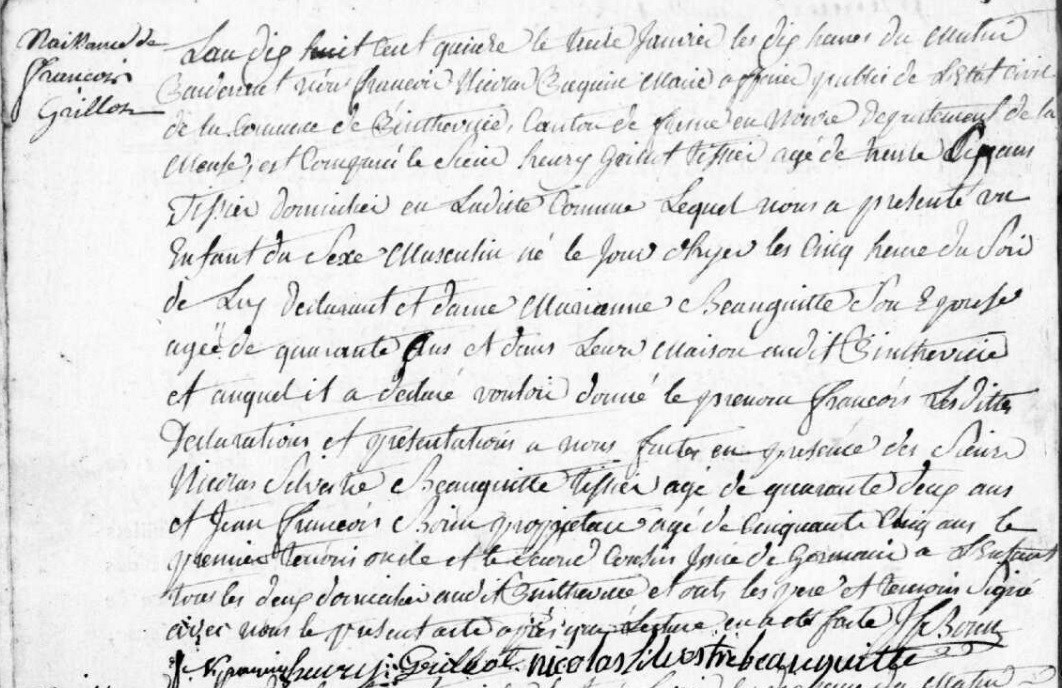 Birth Record of Francois Grillot, son of Henry Grillot (brother of Louis Grillot)Source:  archives.meuse.frEtat CivilPintheville, 1813-1822  Births, Marriages, DeathsImage 33/112